ODZIEŻ FILTRACYJNA FOO-1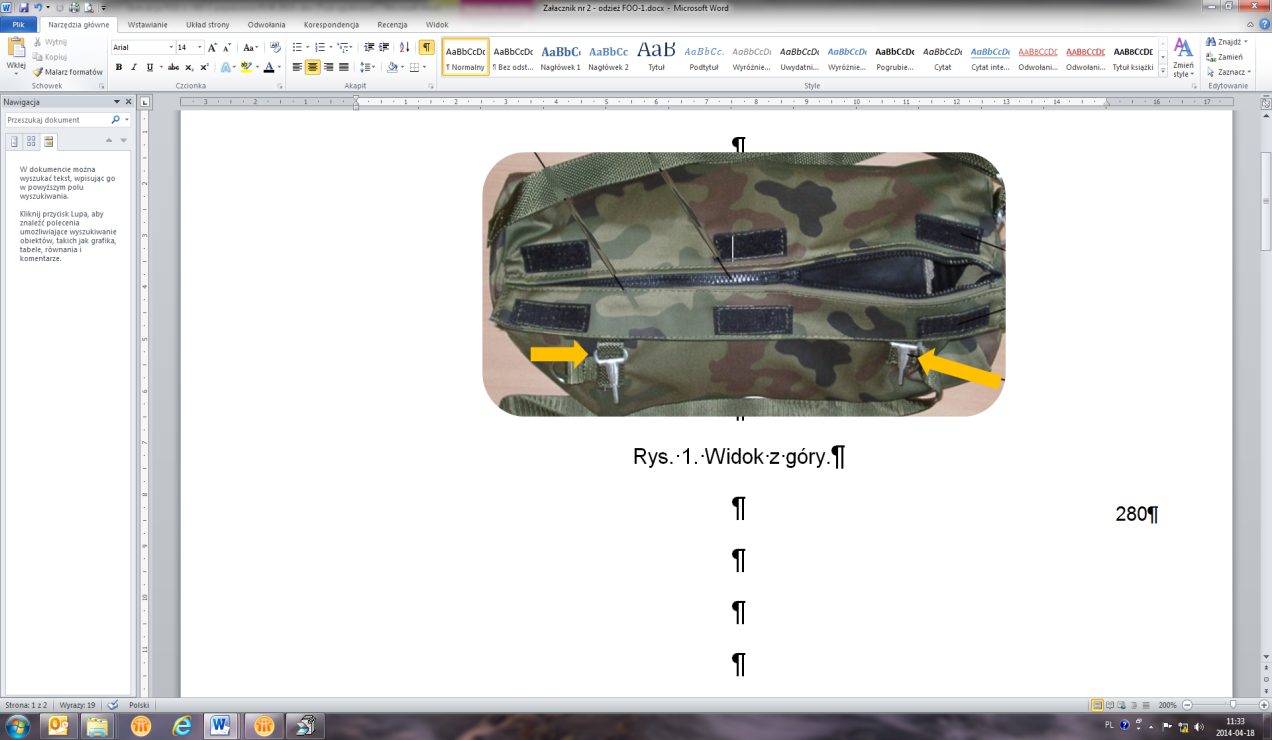 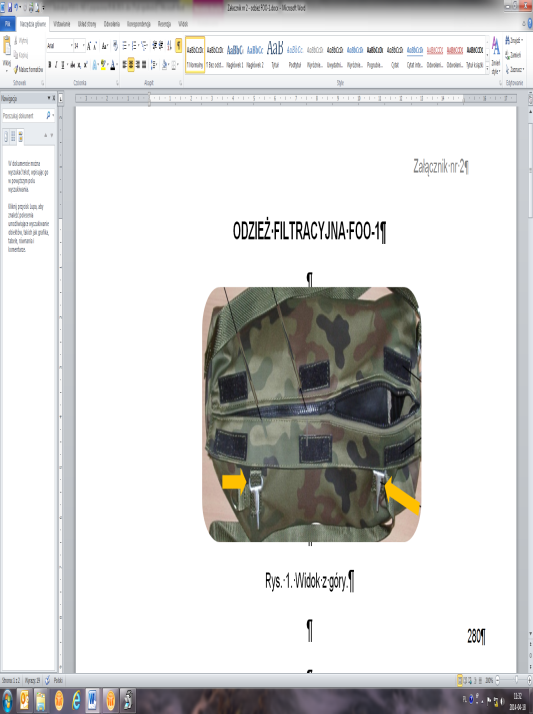 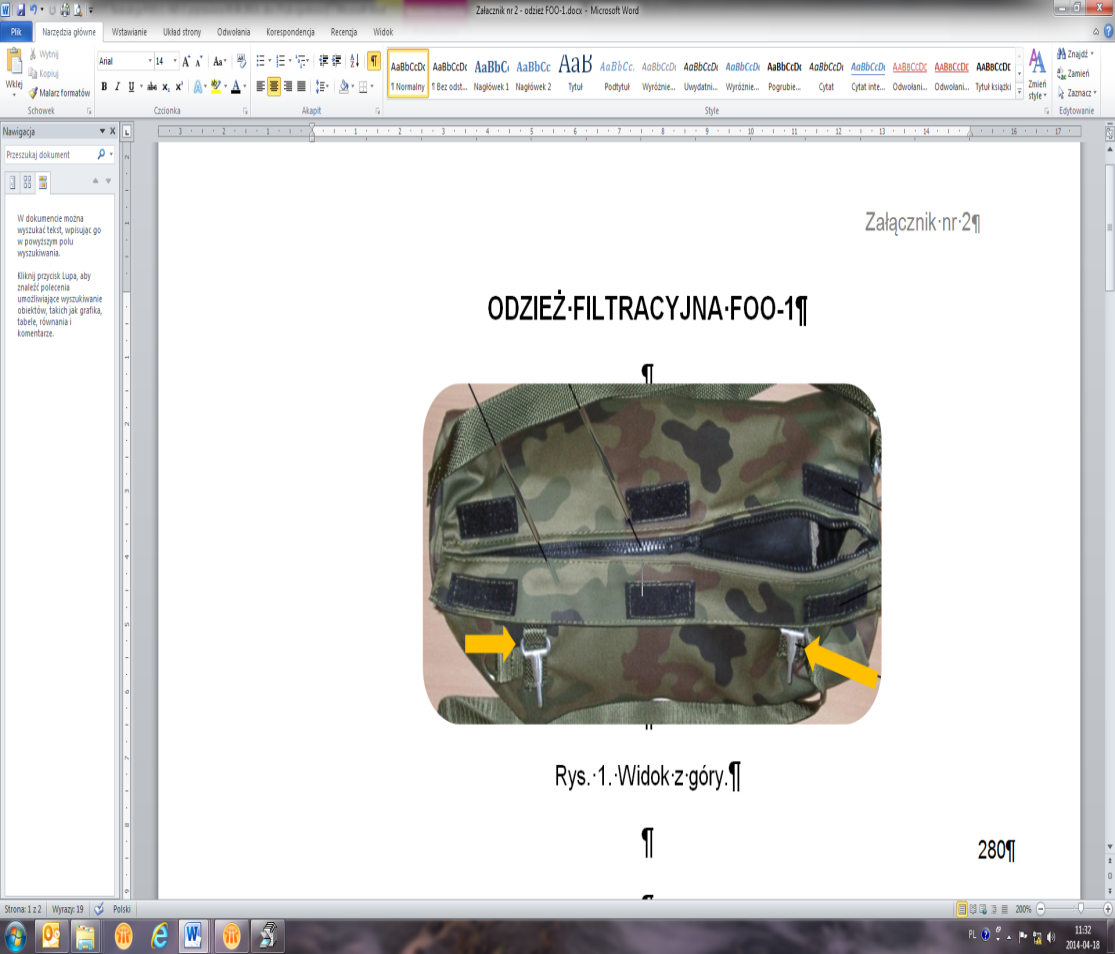 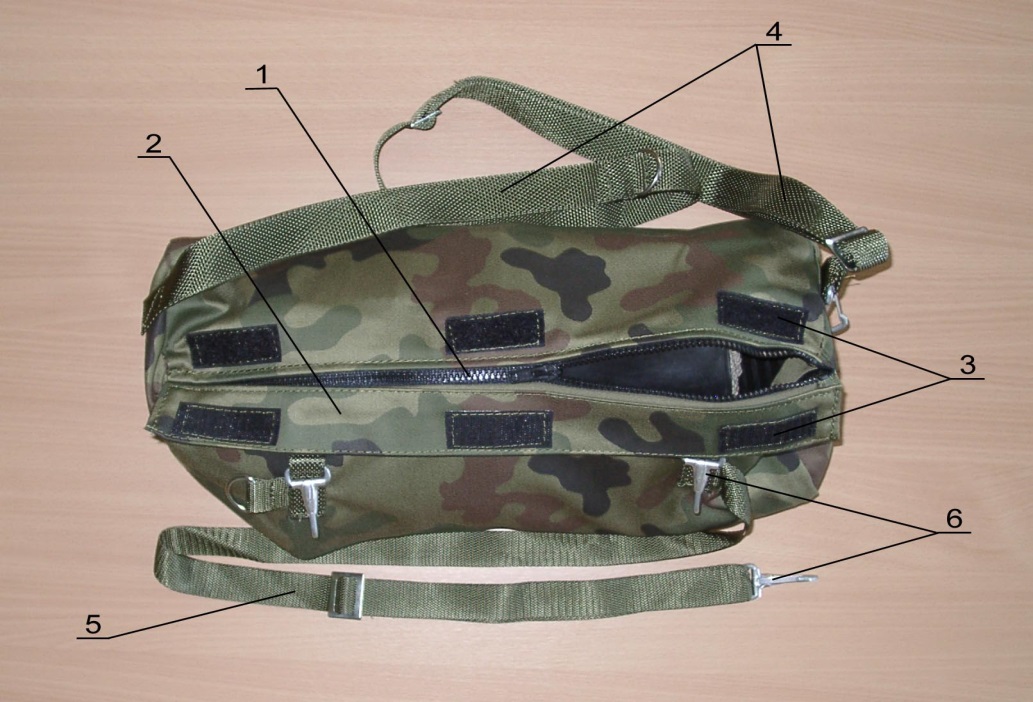 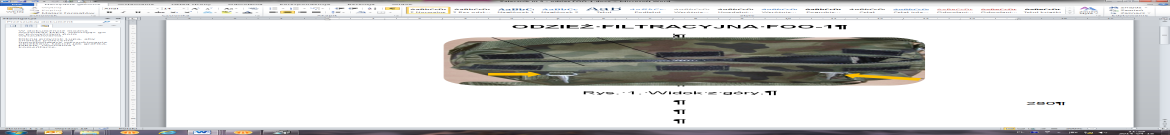 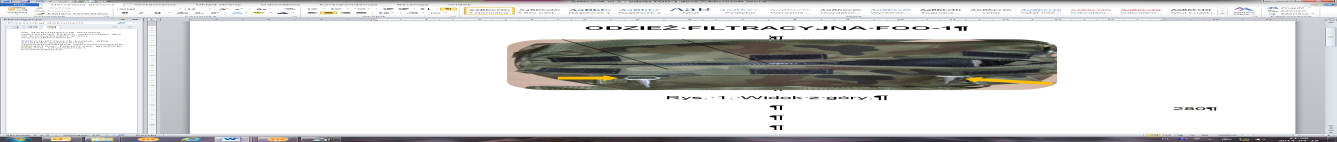 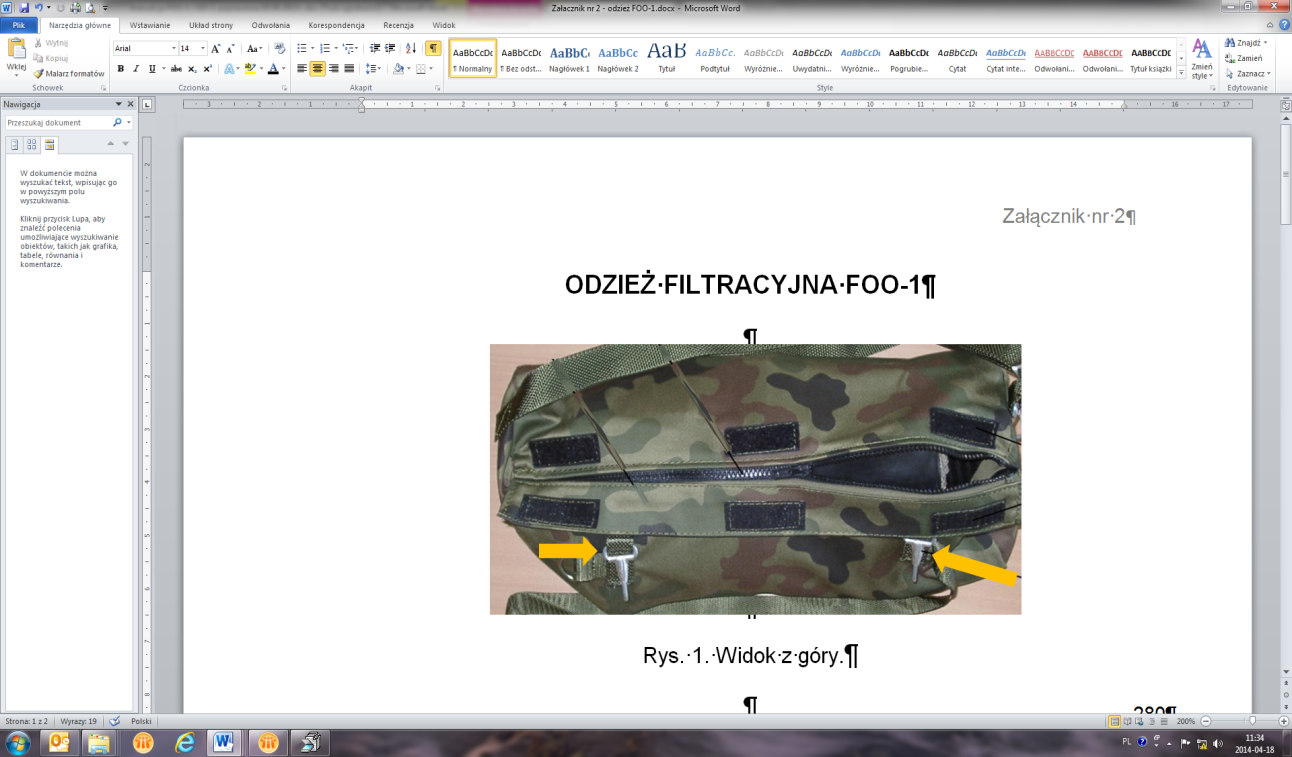 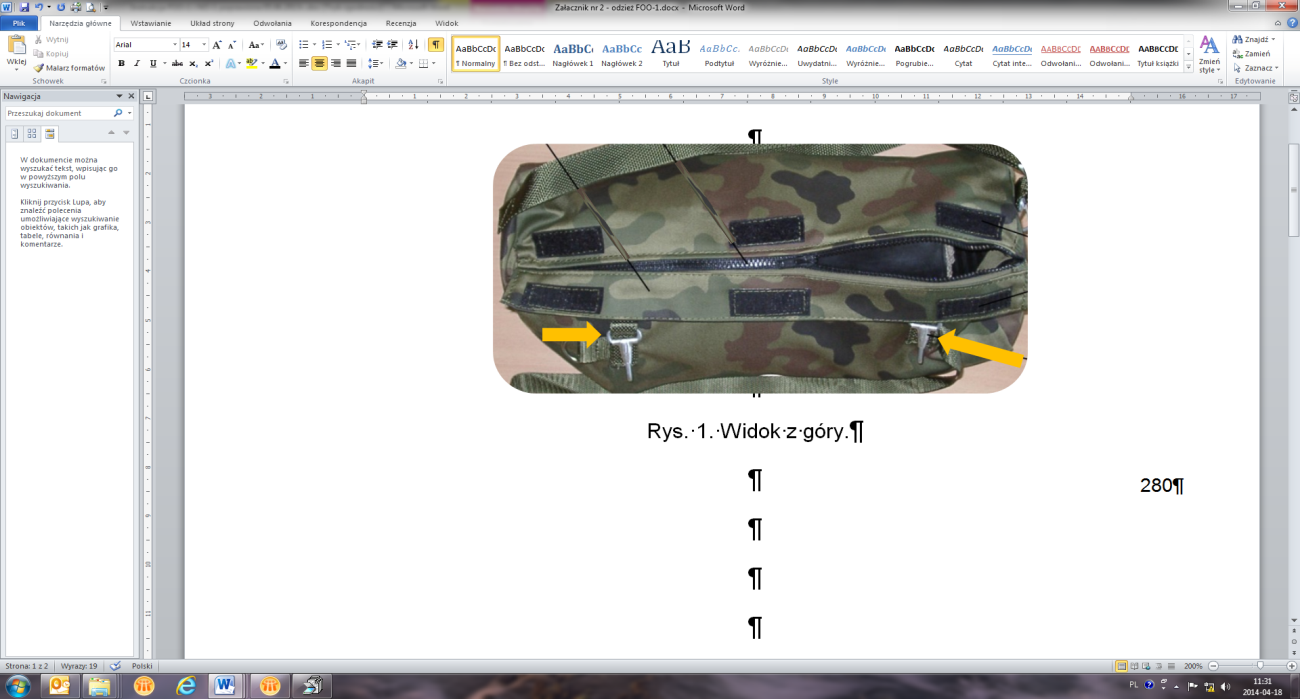 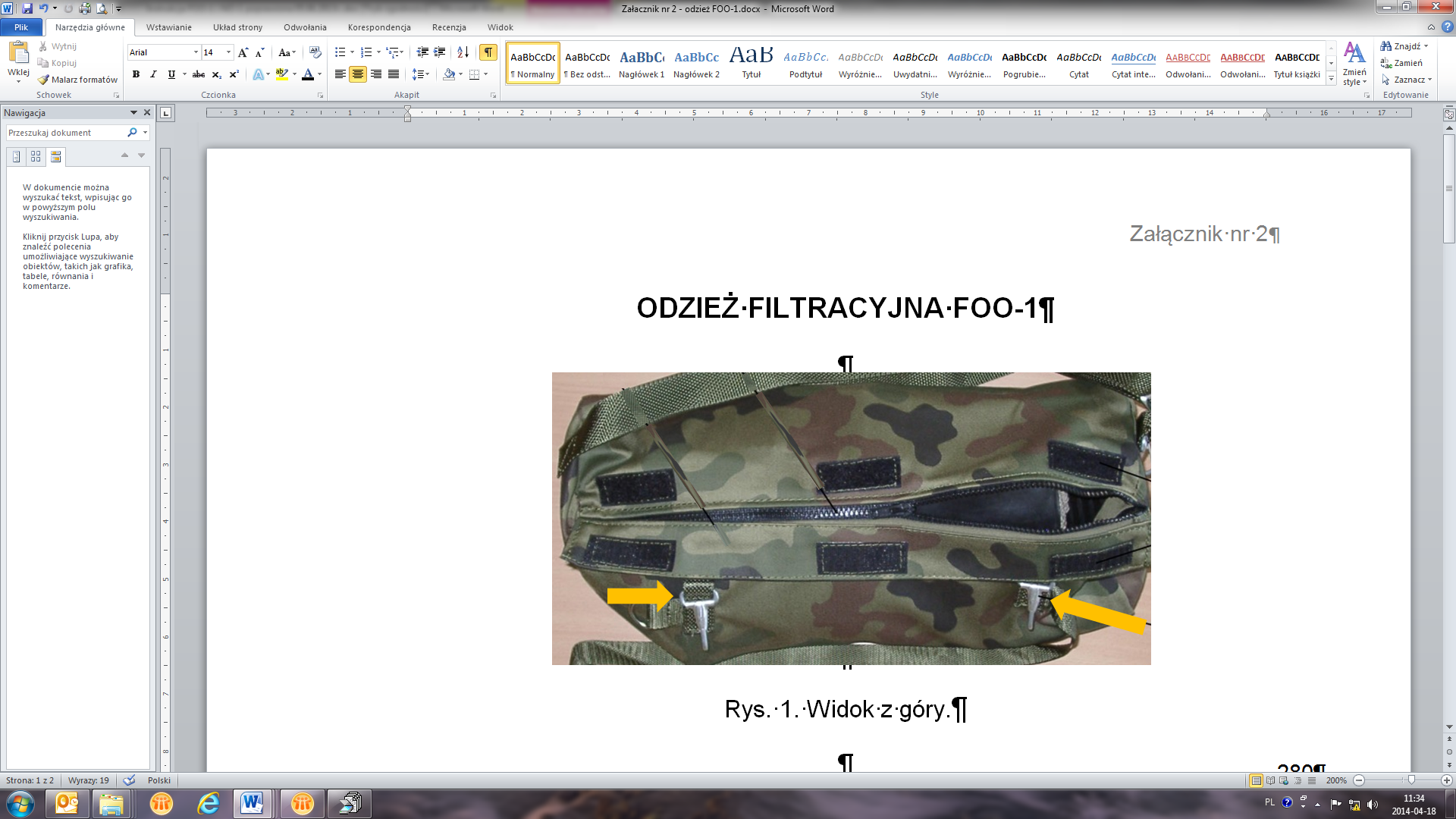 Rys. 1. Widok z góry.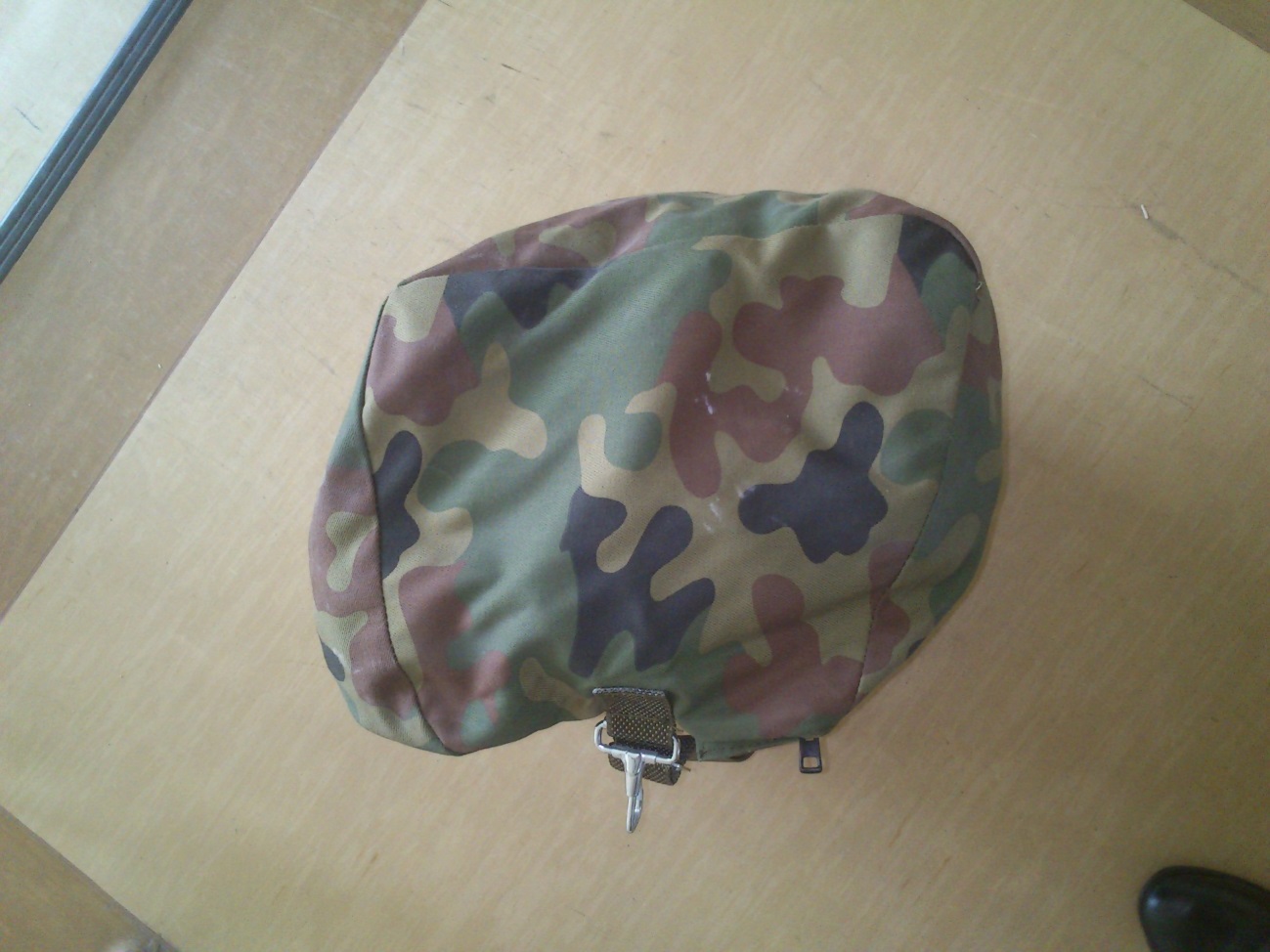 Rys. 2. Widok z boku.Waga – około 5,5 kg.- miejsca mocowania